Fachbereich PräsidialBahnhofstrasse 8Postfach 1644914 RoggwilTelefon	062 918 40 10Telefax	062 918 40 25Barbara Carissimi;barbara.carissimi@roggwil.chChilbi Roggwil (Klosterkilbi St. Urban – Roggwil)Anmeldeschluss:  Bis Ende AprilEinzureichen ist diese Anmeldung zusammen mit dem Steckerformularper Post (Gemeindeverwaltung Roggwil) oder Mail an: barbara.carissimi@roggwil.ch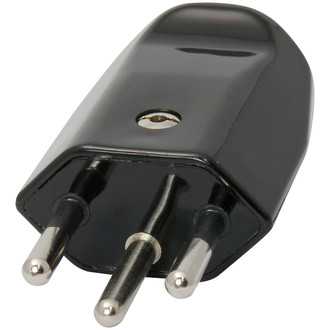 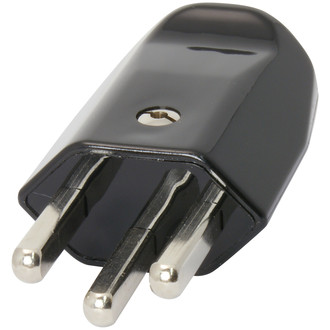 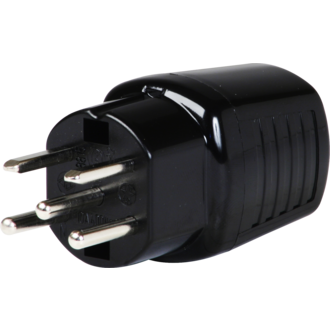 __x  230V	10Amp. 	       __x  230V	16Amp.	  __x  400V   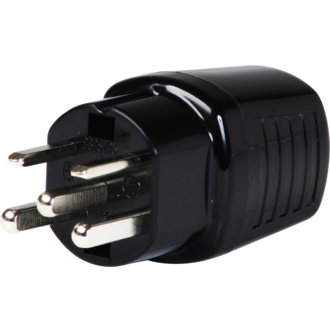 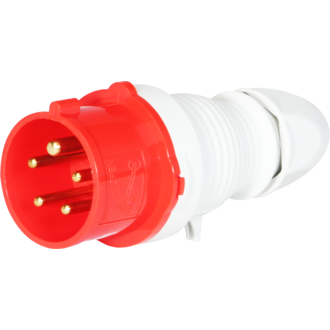 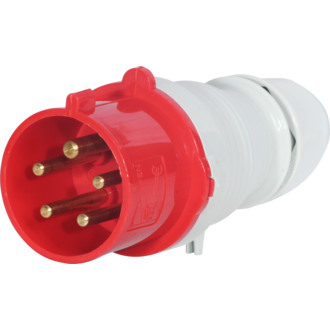 __x  400V	16Amp.	      __x  400V	16Amp.	  __x  400V	32Amp.Für die Standerschliessung ab Steckdosenverteiler ist der jeweilige Standbetreiber selber zuständig!Platzreservation fürPlatzgrösseEnergiebedarf☐Verkaufswagen☐Verkaufsstand☐PartyzeltStandlänge:  __________mInkl.evtl. DeichselStandtiefe:    __________mBis VerkaufsfrontTiefe Vordach in m:_____mDer Energiebedarf und die Anzahl erforderlicher Stecker ist auf Seite 2 anzugeben und zusammen mit der Anmeldung einzureichenDetaillierte VerkaufsartikelBitte wirklich detailliert aufführen im Foodbereich!Bemerkung, evtl. neue ArtikelText einzugebenAllgemeine DatenName / Vorname:	_____________________	     	Firma:            	_____________________	Natel:    	____________________Strasse / Nr.:  	_____________________	Fax:      	____________________PLZ / Ort :    	_____________________	E-Mail: 	____________________Datum:               			Unterschrift:  _________________________